ПРОЕКТХАНТЫ-МАНСИЙСКИЙ АВТОНОМНЫЙ ОКРУГ – ЮГРАДУМА КОНДИНСКОГО РАЙОНАРЕШЕНИЕОб утверждении Схемы территориального планирования Кондинского района Ханты-Мансийского автономного округа-Югры В соответствии с Градостроительным кодексом Российской  Федерации от 29 декабря 2004 года № 190-ФЗ, Постановлением Правительства Ханты-Мансийского автономного округа-Югры от 13 июня 2007 года № 154-п, Постановлением главы Кондинского района от 28 июля 2022 года № 40-п «О подготовке проектов внесения изменений в схему территориального планирования Кондинского района и генеральный план муниципального образования городское поселение Кондинское», Уставом Кондинского района, Дума Кондинского района  решила:Утвердить Схему территориального планирования Кондинского района Ханты-Мансийского автономного округа-Югры (приложение).Администрации Кондинского района Схему территориального планирования Кондинского района Ханты-Мансийского автономного округа-Югры в федеральной информационной адресной системе территориального планирования в течение пяти дней со дня их утверждения.Признать утратившим силу решение Думы Кондинского района:от 23 июня 2017 года №290 «Об утверждении Схемы территориального планирования Кондинского района Ханты-Мансийского автономного округа-Югры»;4. Решение обнародовать в соответствии с решением Думы Кондинского района      от 27 февраля 2017 года № 215 «Об утверждении Порядка опубликования (обнародования) муниципальных правовых актов и другой официальной информации органов местного самоуправления муниципального образования Кондинский район» и разместить на официальном сайте органов местного самоуправления муниципального образования Кондинский район. 4.Настоящее решение вступает в силу после его обнародования. 5. Контроль за выполнением настоящего решения возложить на председателя Думы Кондинского района Р.В. Бринстера и главу Кондинского района А.А. Мухина в соответствии с их компетенцией.Председатель Думы Кондинского района                               Р.В. БринстерГлава Кондинского района                                                  А.А. МухинПриложение к Решению Думы Кондинского района 	от ________________№____________Схема территориального планирования Кондинского района Ханты-Мансийского автономного округа – ЮгрыПоложение о территориальном планированииТом IСОДЕРЖАНИЕ1.	Общие положения	     42.Сведения о видах, назначении и наименованиях планируемых для размещения объектов местного значения Кондинского муниципального района, их основные характеристики, их местоположение, а также характеристики зон с особыми условиями использования территорий в случае, если установление таких зон требуется в связи с размещением данных объектов	   152.1	Объекты в области образования	152.2.	Объекты в области культуры и социального обслуживания	162.3.	Объекты в области физической культуры и массового спорта	172.4.	Объекты в области электро- и газоснабжения поселений муниципального района	192.5.	Объекты в области автомобильных дорог местного значения	192.6.	Объекты в области обработки, утилизации, обезвреживания, размещения твердых коммунальных отходов	212.7.	Объекты в иных областях	222.8.	Объекты в иных областях (территории, предназначенные для реализации инвестиционных проектов)	313. Параметры функциональных зон, установленных на межселенных территориях, в случае если на межселенных территориях планируется размещение объектов федерального значения, объектов регионального значения, объектов местного значения (за исключением линейных объектов), а также сведения о планируемых для размещения в указанных зонах объектах федерального значения, объектах регионального значения, объектах местного значения	   37Общие положенияНастоящее Положение о территориальном планировании Кондинского муниципального района Ханты-Мансийского автономного округа – Югры (далее – Положение) подготовлено в соответствии со ст. 19 Градостроительного кодекса Российской Федерации, а также ст. 8 Закона Ханты-Мансийского автономного округа – Югры от 18.04.2007 № 39-оз «О градостроительной деятельности на территории Ханты-Мансийского автономного округа - Югры» в качестве текстовой части материалов схемы территориального планирования Кондинского муниципального района Ханты-Мансийского автономного округа – Югры (далее – Кондинский район, муниципальный район, район), содержащей:- сведения о видах, назначении и наименованиях планируемых для размещения объектов местного значения муниципального района, их основные характеристики, их местоположение, а также характеристики зон с особыми условиями использования территорий в случае, если установление таких зон требуется в связи с размещением данных объектов;- параметры функциональных зон, установленных на межселенных территориях, в случае если на межселенных территориях планируется размещение объектов федерального значения, объектов регионального значения, объектов местного значения (за исключением линейных объектов), а также сведения о планируемых для размещения в указанных зонах объектах федерального значения, объектах регионального значения, объектах местного значения.К планируемым для размещения объектам местного значения муниципального района в схеме территориального планирования относятся:объекты образования;объекты в области культуры и социального обслуживания;объекты в области физической культуры и массового спорта - стадионы, спортивно-оздоровительные лагеря, стрельбища, лыжные базы, конноспортивные базы, авто- и мотодромы, лодочные станции, яхт-клубы, иные объекты спортивного назначения местного значения, необходимые для развития на территории муниципального района физической культуры и массового спорта;объекты в области предупреждения и ликвидации последствий чрезвычайных ситуаций;в области электро- и газоснабжения поселений муниципального района (за исключением объектов производственной инфраструктуры по разведке и промышленному освоению месторождений нефти и газа); объекты в области автомобильных дорог местного значения;объекты в области обработки, утилизации, обезвреживания, размещения твердых коммунальных отходов;объекты в иных областях.Целями подготовки схемы территориального планирования являются:- приведение схемы территориального планирования Кондинского района Ханты-Мансийского автономного округа – Югры, утвержденной решением Думы Кондинского района от 23.06.2017 № 290, (далее – действующая схема территориального планирования) в соответствие с требованиями Градостроительного кодекса Российской Федерации, Земельного кодекса Российской Федерации;- приведение действующей схемы территориального планирования в соответствие с документами стратегического планирования муниципального района, принятыми в соответствии с Федеральным законом от 28.06.2014 № 172-ФЗ «О стратегическом планировании в Российской Федерации» (далее по тексту также – Федеральный закон № 172-ФЗ);- создание условий для устойчивого развития территории муниципального района, сохранения окружающей среды;- обеспечение прав и законных интересов физических и юридических лиц, в том числе правообладателей земельных участков и объектов капитального строительства;- создание условий для планировки территории муниципального района;- корректировка электронной версии действующей схемы территориального планирования на основе современных информационных технологий и программного обеспечения с учетом требований к формированию ресурсов информационных систем обеспечения градостроительной деятельности и обеспечения взаимодействия с федеральной геоинформационной системой территориального планирования Российской Федерации, государственной информационной системой обеспечения градостроительной деятельности Ханты-Мансийского автономного округа – Югры.Основные задачи разработки проекта схемы территориального планирования муниципального района:подготовка проекта новой редакции Схемы территориального планирования Кондинского района Ханты-Мансийского автономного округа – Югры;Определение местоположения планируемых к размещению объектов местного значения муниципального района, определение их основных характеристик и характеристик зон с особыми условиями использования территорий (в случае, если требуется установление таких зон от планируемых объектов);Определение пространственной модели развития муниципального района её целевых ориентиров;Обеспечение условий для повышения инвестиционной привлекательности района, стимулирование производства, торговли, сельского хозяйства, туризма и отдыха, а также обеспечении реализации мероприятий по развитию транспортной инфраструктуры и иных инфраструктур в областях, указанных в статье 19 Градостроительного кодекса Российской Федерации.Планирование размещения объектов местного значения муниципального района в соответствии с полномочиями;Разработка предложений по повышению эффективности использования природно-экологического потенциала территории муниципального района.Задачи территориального планирования определены в соответствии с направлениями стратегического развития района, утверждёнными в рамках Стратегии социально-экономического развития Ханты-Мансийского автономного округа - Югры до 2030 года (утверждена распоряжением Правительства Ханты-Мансийского автономного округа - Югры от 22.03.2013 № 101-рп) и Стратегии социально-экономического развития Кондинского района до 2030 г. (утверждена решением Думы Кондинского района от 05.09.2017 № 297). Территориальное планирование района осуществляется в соответствии с действующим федеральным и окружным законодательством, с учётом статуса района как административной единицы Ханты-Мансийского автономного округа.Территориальное планирование направлено на комплексное решение вопросов местного значения Кондинского района, установленных Федеральным законом от 06.10.2003 № 131-ФЗ «Об общих принципах организации местного самоуправления в Российской Федерации».Реализация схемы территориального планирования района осуществляется путём выполнения мероприятий, которые предусмотрены программами, утверждёнными местной администрацией муниципального района и реализуемыми за счёт средств местного бюджета, или нормативными правовыми актами местной администрации муниципального района, или в установленном местной администрацией муниципального района порядке решениями главных распорядителей средств местного бюджета, или инвестиционными программами организаций коммунального комплекса.Конкретизация сроков выполнения мероприятий Схемы определяется органами местного самоуправления района исходя из складывающейся социально-экономической обстановки в Кондинском районе и Ханты-Мансийском автономном округе, финансовых возможностей местного бюджета, сроков и этапов реализации соответствующих федеральных и окружных государственных программ в части, затрагивающей территорию района, приоритетных национальных проектов.Реализацию схемы территориального планирования Кондинского района планируется осуществить в два этапа:I этап (1 очередь строительства) – до 2032 года; II этап (расчётный срок строительства) – до 2042 года.План реализации схемы территориального планирования района является основанием для разработки и принятия муниципальных градостроительных и иных программ развития района.Территория Кондинского района Ханты-Мансийского автономного округа – Югры в границах, установленных законом Ханты-Мансийского автономного округа – Югры от 25.11.2004 № 63-оз «О статусе и границах муниципальных образований Ханты-Мансийского автономного округа – Югры» – имеет общую площадь 5464727,8 га.В состав Кондинского района входят следующие муниципальные образования:1) городское поселение Кондинское;2) городское поселение Куминский;3) городское поселение Луговой;4) городское поселение Междуреченский;5) городское поселение Мортка;6) сельское поселение Леуши;7) сельское поселение Мулымья;8) сельское поселение Шугур;9) сельское поселение Болчары;10) сельское поселение Половинка.Численность населения Кондинского района - 31086 человек.Разработка проекта схемы территориального планирования Кондинского района Ханты-Мансийского автономного округа – Югры (далее также – СТП) выполнена на основании муниципального контракта № 121/2022 от 12.12.2022, заключённого между Администрацией Кондинского района и обществом с ограниченной ответственностью (ООО) «Корпус» (г. Новосибирск).Проект схемы территориального планирования Кондинского района разработан в соответствии со следующими нормативными и законодательными документами:Градостроительный кодекс Российской Федерации от 29.12.2004 № 190-ФЗ;Земельный кодекс Российской Федерации от 25.10.2001 № 136-ФЗ;Водный кодекс Российской Федерации от 03.06.2006 № 74-ФЗ;Лесной кодекс Российской Федерации от 04.12.2006 № 200-ФЗ;Воздушный кодекс Российской Федерации от 05.03.1997 № 60-ФЗ;Федеральный закон от 10.01.2002 № 7-ФЗ «Об охране окружающей среды»;Федеральный закон от 14.03.1995 № 33-ФЗ «Об особо охраняемых природных территориях»;Федеральный закон от 30.03.1999 № 52-ФЗ «О санитарно-эпидемиологическом благополучии населения»;Федеральный закон от 21.12.1994 № 68-ФЗ «О защите населения и территорий от чрезвычайных ситуаций природного и техногенного характера»;Федеральный закон от 25.06.2002 № 73-ФЗ «Об объектах культурного наследия (памятники истории и культуры) народов Российской Федерации»;Федеральный закон от 22.07.2008 № 123-ФЗ «Технический регламент о требованиях пожарной безопасности»;Федеральный закон от 28.12.2013 № 442-ФЗ «Об основах социального обслуживания граждан в Российской Федерации»;Федеральный закон от 12.01.1996 № 8-ФЗ «О погребении и похоронном деле»;Приказ Минэкономразвития Российской Федерации от 19.07.2019 № 442 «Об организации работ по размещению на официальном сайте федеральной государственной информационной системы территориального планирования в информационно-телекоммуникационной сети «Интернет» xsd-схемы, используемой для формирования xml-документов территориального планирования в форме электронного документа»;Постановление Правительства РФ от 18.04.2014 № 360 «О зонах затопления, подтопления»;Постановление Правительства Российской Федерации от 29.04.2020 № 606 «Об утверждении Положения о предоставлении по запросам физических или юридических лиц информации о нахождении принадлежащих таким лицам земельных участков в границах территорий, в отношении которых у органов охраны объектов культурного наследия имеются основания предполагать наличие на таких территориях объектов археологического наследия либо объектов, обладающих признаками объекта археологического наследия»;Постановление Правительства Российской Федерации от 27.11.2015 № 1278 «О федеральной информационной системе стратегического планирования и внесении изменений в Положение о государственной автоматизированной информационной системе «Управление»;Постановление Правительства Российской Федерации от 25.12.2009 № 1088 «О государственной автоматизированной информационной системе «Управление»;Федеральный закон от 24.06.1998 № 89-ФЗ «Об отходах производства и потребления»; Федеральный закон от 24.07.2002 № 101-ФЗ «Об обороте земель сельскохозяйственного назначения»;Федеральный закон от 21.07.1997 № 116-ФЗ «О промышленной безопасности опасных производственных объектов»; Федеральный закон от 22.07.2008 № 123-ФЗ «Технический регламент о требованиях пожарной безопасности»;Федеральный закон от 23.08.1996 № 127-ФЗ «О науке и государственной научно-технической политике»;Федеральный закон от 6.10.2003 № 131-ФЗ «Об общих принципах организации местного самоуправления в Российской Федерации»;Федеральный закон от 10.01.2003 № 17-ФЗ «О железнодорожном транспорте в Российской Федерации»;Федеральный закон от 20.12.2004 № 166-ФЗ «О рыболовстве и сохранении водных биологических ресурсов»;Федеральный закон от 21.12.2004 № 172-ФЗ «О переводе земель или земельных участков из одной категории в другую»;Федеральный закон от 24.07.2007 № 221-ФЗ «О кадастровой деятельности» для выполнения комплексных кадастровых работ и утверждение карты-плана территории;Федеральный закон от 08.11.2007 № 257-ФЗ «Об автомобильных дорогах и дорожной деятельности в Российской Федерации и о внесении изменений в отдельные законодательные акты Российской Федерации»;Федеральный закон от 07.07.2003 № 126-ФЗ «О связи»;Федеральный закон от 30.12.2015 № 431-ФЗ «О геодезии, картографии и пространственных данных и о внесении изменений в отдельные законодательные акты Российской Федерации»; Федеральный закон от 29.12.2014 № 473-ФЗ «О территориях опережающего социально-экономического развития в Российской Федерации»;Приказ Минрегиона России № 74, Минэкономразвития Российской Федерации № 120, Роскартографии № 20-пр от 01.08.2007 «Об утверждении Требований к техническим и программным средствам ведения слоев цифровой картографической основы схем территориального планирования Российской Федерации»;Распоряжение Правительства Российской Федерации от 08.05.2009 № 631-р «Об утверждении перечня мест традиционного проживания и традиционной хозяйственной деятельности коренных малочисленных народов Российской Федерации и перечня видов традиционной хозяйственной деятельности коренных малочисленных народов Российской Федерации»;Распоряжение Правительства Российской Федерации от 26.11.2012 № 2186-р «О федеральной государственной информационной системе территориального планирования»;Распоряжение Правительства Российской Федерации от 15.06.2010 № 982-р «Об утверждении плана мероприятий по совершенствованию контрольно-надзорных и разрешительных функций и оптимизации предоставления государственных услуг в области градостроительной деятельности»;Распоряжение Правительства Российской Федерации от 21.08.2006 № 1157-р «Концепция создания и развития инфраструктуры пространственных данных Российской Федерации»;Постановление Правительства Российской Федерации от 08.06.2011 № 451 «Об инфраструктуре, обеспечивающей информационно-технологическое взаимодействие информационных систем, используемых для предоставления государственных и муниципальных услуг и исполнения государственных и муниципальных функций в электронной форме»;Постановление Правительства Российской Федерации от 08.09.2010 № 697 «О единой системе межведомственного электронного взаимодействия»;Постановление Правительства РФ от 24.11.2016 № 1240 «Об установлении государственных систем координат, государственной системы высот и государственной гравиметрической системы»;Закон Российской Федерации от 21.02.1992 № 2395-1 «О недрах»;Приказ Министерства экономического развития Российской Федерации от 03.06.2011 № 267 «Об утверждении порядка описания местоположения границ объектов землеустройства»;Приказ Федеральной службы государственной регистрации, кадастра и картографии от 01.08.2014 № П/369 «О реализации информационного взаимодействия при ведении государственного кадастра недвижимости в электронном виде»;Приказ Минрегиона России от 02.04.2013 № 123 «Об утверждении технико-технологических требований к обеспечению взаимодействия федеральной государственной информационной системы территориального планирования с другими информационными системами»;Приказ Федеральной службы государственной регистрации, кадастра и картографии от 10.11.2020 № П/0412 «Об утверждении классификатора видов разрешенного использования земельных участков»;Приказ Министерства регионального развития Российской Федерации от 09.01.2018 № 10 «Об утверждении Требований к описанию и отображению в документах территориального планирования объектов федерального значения, объектов регионального значения, объектов местного значения и о признании утратившим силу приказа Минэкономразвития России от 7 декабря 2016 г. N 793»;Приказ Министерства экономического развития Российской Федерации от 17.06.2021 № 349 «Об утверждении требований к структуре и форматам информации, предусмотренной частью 2 статьи 57.1 Градостроительного кодекса Российской Федерации, составляющей информационный ресурс федеральной государственной информационной системы территориального планирования»;Приказ Министерства регионального развития Российской Федерации от 21.07.2016 № 460 «Об утверждении порядка согласования проектов документов территориального планирования муниципальных образований, состава и порядка работы согласительной комиссии при согласовании проектов документов территориального планирования (с изменениями на 17 июля 2019 года)»;Приказ Министерства регионального развития Российской Федерации от 26.05.2011 № 244 «Об утверждении Методических рекомендаций по разработке проектов генеральных планов поселений и городских округов»;Приказ Минэкономразвития России от 27.12.2016 № 853 «Об установлении требований к составу сведений единой электронной картографической основы и требований к периодичности их обновления»;Приказ Минэкономразвития России от 23.11.2018 № 650 «Об установлении формы графического  описания местоположения границ населенных пунктов, территориальных зон, особо охраняемых природных территорий, зон с особыми условиями использования территории, формы текстового описания местоположения границ населенных пунктов, территориальных зон, требований к точности определения координат характерных точек границ населенных пунктов, территориальных зон, особо охраняемых природных территорий, зон с особыми условиями использования территории, формату электронного документа, содержащего сведения о границах населенных пунктов, территориальных зон, особо охраняемых природных территорий, зон с особыми условиями использования территории, и о признании утратившими силу приказов Минэкономразвития России от 23 марта 2016 г. № 163 и от 04 мая 2018 г. № 236»;Приказ Минэкономразвития России от 24.09.2015 № 672 «О межведомственной рабочей группе по совершенствованию и перспективному развитию федеральной государственной информационной системы территориального планирования»;Закон Ханты-Мансийского автономного округа – Югры от 25.11.2004 № 63-оз «О статусе и границах муниципальных образований Ханты-Мансийского автономного округа – Югры»;Приказ Министерства регионального развития Российской Федерации от 20.10.2010 № 503 «Об установлении требований к формату документов, представляемых в электронном виде в процессе информационного взаимодействия при ведении государственного кадастра недвижимости»;Закон Ханты-Мансийского автономного округа – Югры от 03.05.2000 № 26-оз «О регулировании отдельных земельных отношений в Ханты-Мансийском автономном округе - Югре»;Закон Ханты-Мансийского автономного округа – Югры от 29.03.2018 № 34-оз «О регулировании отдельных отношений в области организации, охраны и использования особо охраняемых природных территорий регионального значения в Ханты-Мансийском автономном округе - Югре»;Закон Ханты-Мансийского автономного округа – Югры от 29.06.2006 № 64-оз «О регулировании отдельных отношений в области сохранения, использования, популяризации и государственной охраны объектов культурного наследия»;Закон Ханты-Мансийского автономного округа – Югры от 18.04.2007 № 39-оз «О градостроительной деятельности на территории Ханты-Мансийского автономного округа - Югры»;Постановление Правительства Ханты-Мансийского автономного округа – Югры от 29.12.2014 № 534-п «Об утверждении региональных нормативов градостроительного проектирования Ханты-Мансийского автономного округа - Югры»;Местные нормативы градостроительного проектирования Кондинского района, Ханты-Мансийского автономного округа – Югры;Местные нормативы градостроительного проектирования муниципального образования городское поселение Кондинское, Кондинского района, Ханты-Мансийского автономного округа – Югры;СП 47.13330.2016 «СНиП 11-02-96 Инженерные изыскания для строительства. Основные положения»;ГОСТ Р 15.101-2021. Система разработки и постановки продукции на производство. Порядок выполнения научно-исследовательских работ;«ГКИНП-34. Инструкция по топографическим съёмкам в масштабах 1:10000 и 1:25000. Полевые работы» (утверждены ГУГК СССР 26.04.1977);«ГКИНП-02-033-82 Инструкция по топографической съёмке в масштабах 1:5000, 1:2000, 1:1000 и 1:500» (утверждены ГУГК СССР 05.10.1979);«ГКИНП-09-32-80 Основные положения по аэрофотосъёмке, выполняемой для создания и обновления топографических карт и планов» (утверждены ГУГК и Министерством гражданской авиации СССР 22.04.1980);«ГКИНП-5. Инструкция по составлению технических отчётов о геодезических, астрономических, гравиметрических и топографических работах» (утверждены ГУГК СССР 01.01.1971); «ГКИНП (ГНТА)-02-036-02 Инструкция по фотограмметрическим работам при создании цифровых топографических карт и планов» (утверждена приказом руководителя Федеральной службы геодезии и картографии России от 11.06.2002 № 84-пр);«ГКИНП (ГНТА)-17-004-99. Инструкция о порядке контроля и приёмки геодезических, топографических и картографических работ» (утверждена приказом руководителя Федерального агентства геодезии и картографии от 29.06.1999 № 86-пр);Условные знаки для топографических планов масштабов 1:5000, 1:2000, 1:1000, 1:500 (утверждены ГУГК СССР 25.11.1986);ГОСТ Р 50828-95 «Геоинформационное картографирование. Пространственные данные, цифровые и электронные карты. Общие требования»;ГОСТ Р 51605-2000 «Карты цифровые топографические»;Приказ Федерального агентства кадастра объектов недвижимости от 18.06.2007 № П/0137 «Об утверждении Положения о местных системах координат Роснедвижимости на субъекты Российской Федерации»;Приложение к постановлению Главного государственного санитарного врача Российской Федерации от 28.02.2022 г. № 7 «Изменения в СанПиН 2.2.1/2.1.1.1200-03 «Санитарно-защитные зоны и санитарная классификация предприятий, сооружений и иных объектов»;«СанПиН 2.1.4.1110-02. Зоны санитарной охраны источников водоснабжения и водопроводов питьевого назначения».«СанПиН 2.2.1/2.1.1.1200-03. Санитарно-защитные зоны и санитарная классификация предприятий, сооружений и иных объектов» (изм. от 28.02.2022 г.);«СП 42.13330.2016. Свод правил. Градостроительство. Планировка и застройка городских и сельских поселений. Актуализированная редакция СНиП 2.07.01-89*»;СП 31.13330.2012 «Свод правил. Водоснабжение. Наружные сети и сооружения. Актуализированная редакция СНиП 2.04.02-84*» (утв. приказом Минрегиона России от 29.12.2011 № 635/14);СП 32.13330.2018 «Свод правил. Канализация. Наружные сети и сооружения. Актуализированная редакция СНиП 2.04.03-85» (утв. приказом Минрегиона России от 29.12.2011 № 635/11);СП 60.13330.2020 «Свод правил. Отопление, вентиляция и кондиционирование воздуха. Актуализированная редакция СНиП 41-01-2003» (утв. приказом Минстроя России от 16.12.2016 № 968/пр);СП 62.13330.2011 «Свод правил. Газораспределительные системы Актуализированная редакция СНиП 42-01-2002» (утв. Приказом Минрегиона России от 27.12.2010 № 780);СП 36.13330.2012 «Свод правил. Магистральные трубопроводы. Актуализированная редакция СНиП 2.05.06-85*» (утв. Приказом Госстроя от 25.12.2012 № 108/ГС);СП 104.13330.2016. «Свод правил. Инженерная защита территории от затопления и подтопления. Актуализированная редакция СНиП 2.06.15-85» (утв. Приказом Минстроя России от 16.12.2016 № 964/пр);«СНиП 11-04-2003. Инструкция о порядке разработки, согласования, экспертизы и утверждения градостроительной документации»;ГОСТ 7.32-2017. «Система стандартов по информации, библиотечному и издательскому делу. Отчет о научно-исследовательской работе. Структура и правила оформления»;ГОСТ Р 22.2.10-2016 «Безопасность в чрезвычайных ситуациях. Порядок обоснования и учета мероприятий по гражданской обороне, мероприятий по предупреждению чрезвычайных ситуаций природного и техногенного характера при разработке документов территориального планирования»;СП 165.1325800.2014 «Свод правил. Инженерно-технические мероприятия по гражданской обороне. Актуализированная редакция СНиП 2.01.51-90» (утв. Приказом Минстроя РФ от 12.11.2014 № 705/пр.);Стандарт комплексного развития территорий населенных пунктов Ханты-Мансийского автономного округа – Югры «ЮГОРСКИЙ СТАНДАРТ.Сведения о видах, назначении и наименованиях планируемых для размещения объектов местного значения Кондинского муниципального района, их основные характеристики, их местоположение, а также характеристики зон с особыми условиями использования территорий в случае, если установление таких зон требуется в связи с размещением данных объектов. Объекты в области образованияОбъекты в области культуры и социального обслуживанияОбъекты в области физической культуры и массового спортаОбъекты в области электро- и газоснабжения поселений муниципального районаОбъекты в области автомобильных дорог местного значенияОбъекты в области обработки, утилизации, обезвреживания, размещения твердых коммунальных отходовОбъекты в иных областяхОбъекты в иных областях (территории, предназначенные для реализации инвестиционных проектов)3. Параметры функциональных зон, установленных на межселенных территориях, в случае если на межселенных территориях планируется размещение объектов федерального значения, объектов регионального значения, объектов местного значения (за исключением линейных объектов), а также сведения о планируемых для размещения в указанных зонах объектах федерального значения, объектах регионального значения, объектах местного значения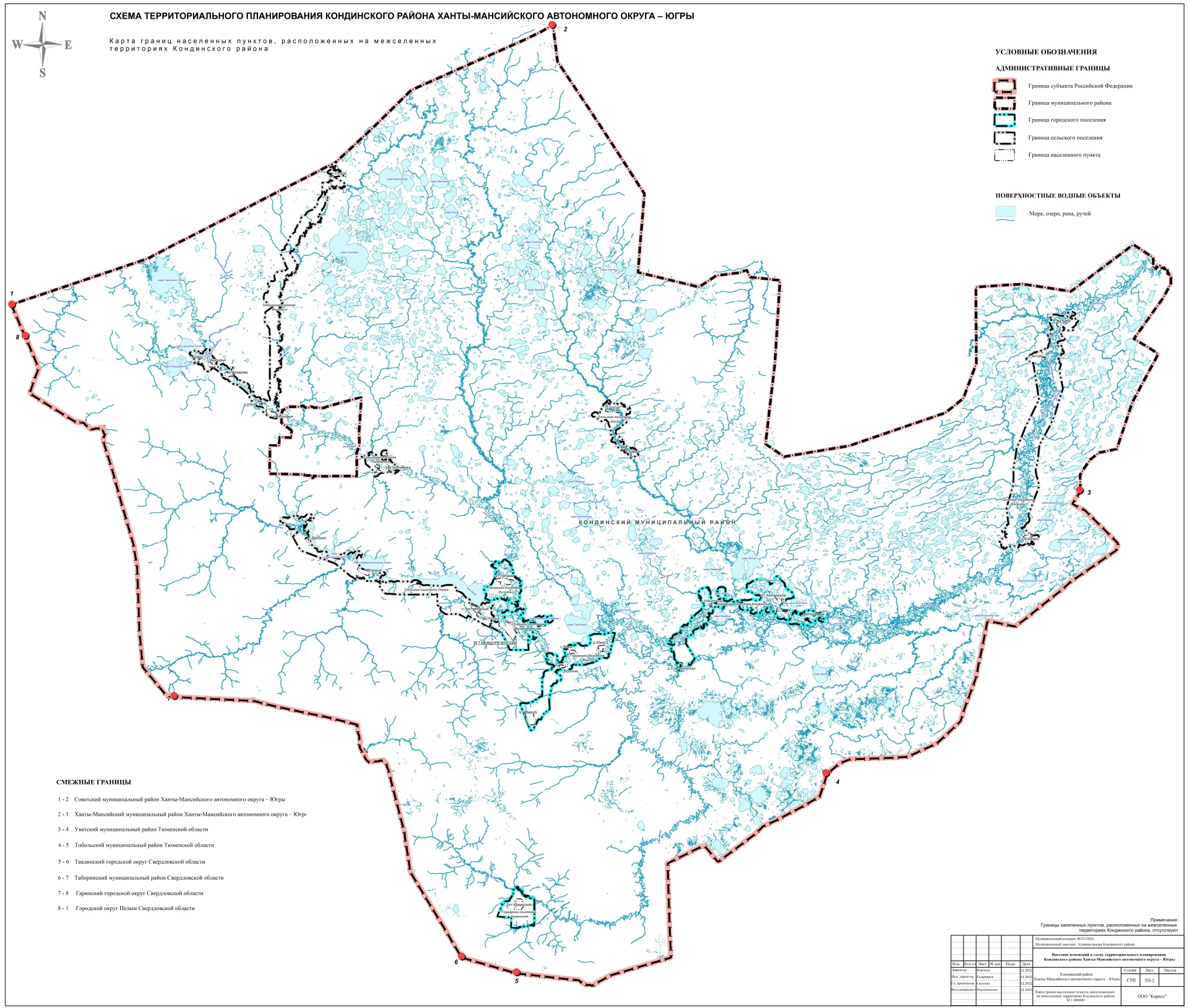 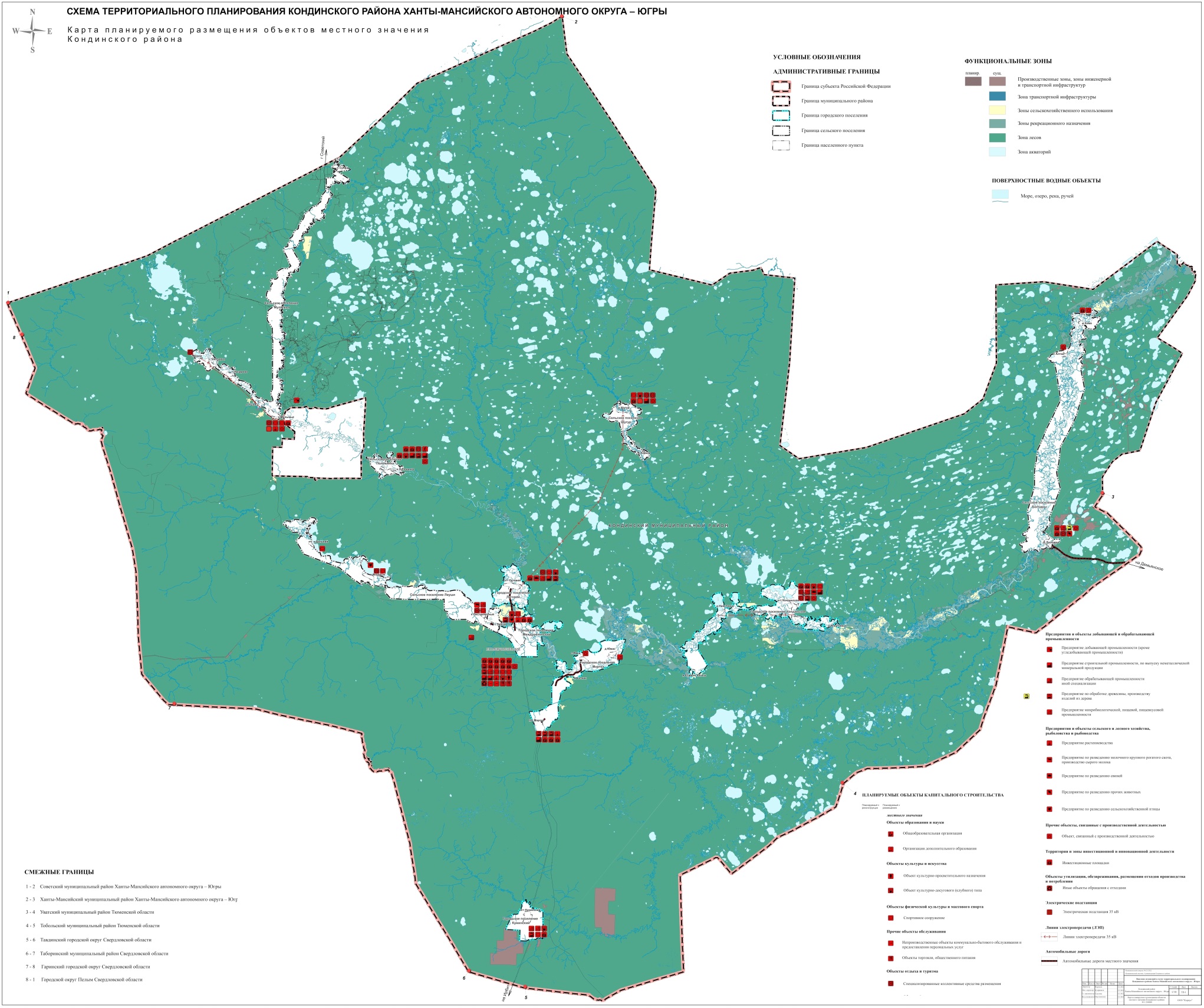 №п/пНаименование объектаСтатус 
объектаМестоположениеХарактеристика объектаХарактеристика зоны с особыми условиями/ количественный показательЭтап территориального планированияШколаПланируемый к размещениюГородское поселение Междуреченский, пгт. Междуреченский550 местНе требуетсяПервая очередьДетский оздоровительно-образовательный (профильный) центр «Юбилейный» Планируемый к размещениюГородское поселение Луговой, пгт. Луговой200 местНе требуетсяПервая очередьДетский садПланируемый к размещениюГородское поселение Мортка, пгт. Мортка120 местНе требуетсяПервая очередь№п/пНаименование объектаСтатус 
объектаМестоположениеХарактеристика объектаХарактеристика зоны с особыми условиями/ количественный показательЭтап территориального планированияКультурно-досуговый комплексПланируемый к размещениюГородское поселение Кондинское, пгт. Кондинское405 местНе требуетсяПервая очередьКультурно-досуговый комплексПланируемый к размещениюГородское поселение Куминский, пгт. Куминский380 местНе требуетсяПервая очередьСельский дом культуры с библиотекойПланируемый к размещениюГородское поселение Луговой, пгт. Луговой200 мест / 15000 экз.Не требуетсяПервая очередьСельский дом культурыПланируемый к размещениюСельское поселение Шугур, д. Шугур105 местНе требуетсяПервая очередьДом культурыПланируемый к размещениюСельское поселение Леуши, с. Леуши350 местНе требуетсяПервая очередьСельский дом культуры с библиотекойПланируемый к размещениюСельское поселение Половинка, п. Половинка200 мест / 15000 экз.Не требуетсяПервая очередь№п/пНаименование объектаСтатус 
объектаМестоположениеХарактеристика объектаХарактеристика зоны с особыми условиями/ количественный показательЭтап территориального планированияСпортивный комплексПланируемый к размещениюГородское поселение Кондинское, пгт. КондинскоеПлощадь пола 1050 м2 единовременная пропускная способность 40 человекНе требуетсяПервая очередьСпортивный комплексПланируемый к размещениюГородское поселение Куминский, пгт. КуминскийПлощадь пола 1080 м2 единовременная пропускная способность 40 человекНе требуетсяРасчетный срокСпортивный комплексПланируемый к размещениюГородское поселение Луговой, пгт. ЛуговойПлощадь пола 580 м2 единовременная пропускная способность 35 человекНе требуетсяРасчетный срокСпортивный комплексПланируемый к размещениюСельское поселение Мулымья, п. МулымьяПлощадь пола 310 м2 единовременная пропускная способность 30 человекНе требуетсяРасчетный срокСпортивная площадкаПланируемый к размещениюСельское поселение Мулымья, п. МулымьяПлощадь 900 м2 единовременная пропускная способность 30 человекНе требуетсяПервая очередьСпортивный комплекс, планируемый к размещениюПланируемый к размещениюСельское поселение Шугур, д. ШугурПлощадь пола 210 м2 единовременная пропускная способность 30 человекНе требуетсяРасчетный срокСпортивная площадкаПланируемый к размещениюСельское поселение Леуши, с. ЛеушиПлощадь 800 м2единовременная пропускная способность 30 человекНе требуетсяПервая очередь Спортивная площадкаПланируемый к размещениюСельское поселение Леуши, п. ЛиственичныйПлощадь 620 м2 единовременная пропускная способность 30 человекНе требуетсяПервая очередь Спортивная площадкаПланируемый к размещениюСельское поселение Леуши п. ЯгодныйПлощадь 620 м2 единовременная пропускная способность 30 человекНе требуетсяПервая очередь Спортивная площадкаПланируемый к размещениюСельское поселение Леуши, п. ДальнийПлощадь 200 м2 единовременная пропускная способность 20 человекНе требуетсяПервая очередь №п/пНаименование объектаСтатус 
объектаМестоположениеХарактеристика объектаХарактеристика зоны с особыми условиями/ количественный показательЭтап территориального планированияЛЭП 35 кВ и ПС 35/6 "Назарово"Планируемый к размещениюСельское поселение Мулымья, п. МулымьяМощность 35/6 кВпротяженность 17,2 кмОхранная зона подстанции - 15 мОхранная зона ВЛ – 15 мПервая очередьВоздушные линии электропередачи напряжением 35 кВПланируемый к размещениюГородское поселение Луговой,Сельское поселениеШугур, д. Сотник, д. ШугурПротяженность 75,4 кмОхранная зона – 15 м Первая очередьВоздушные линии электропередачи напряжением 35 кВПланируемый к размещениюСельское поселениеМулымья, с. Шаим, с. Чантырья, п. Назарово, городской округ Урай, г. УрайПротяженность 33,2 кмОхранная зона - 15 мПервая очередьВоздушные линии электропередачи напряжением 35 кВПланируемый к размещениюГородское поселениеКондинское, пгт. КондинскоеПротяженность 23,0 кмОхранная зона - 15 мПервая очередьПонизительная подстанция 35/6 кВПланируемый к размещениюСельское поселениеШугур, д. ШугурМощность 35/6 кВОхранная зона - 15 мПервая очередь№п/пНаименование объектаСтатус 
объектаМестоположениеХарактеристика объектаХарактеристика зоны с особыми условиями/ количественный показательЭтап территориального планированияАвтомобильная дорога круглогодичного действия п. Луговой - пгт. МеждуреченскийПланируемый к размещениюГородское поселение Луговой, городское поселение Междуреченский, межселенная территорияПротяженность 14,0 км.Придорожная полоса (в соответствии с категорией автодороги)Первая очередьАвтомобильная дорога круглогодичного действия с. Болчары - ДемьянскоеПланируемый к размещениюСельское поселение Болчары, межселенная территорияПротяженность 24,0 км.Придорожная полоса (в соответствии с категорией автодороги)Первая очередьАвтомобильная дорога круглогодичного действия с. Ямки – д. ЮмасПланируемый к размещениюГородское поселение МорткаПротяженность 10,0 км.Придорожная полоса (в соответствии с категорией автодороги)Первая очередь№п/пНаименование объектаСтатус 
объектаМестоположениеХарактеристика объектаХарактеристика зоны с особыми условиями/ количественный показательЭтап территориального планированияМусоросортировочный комплекс в составе полигона по размещению ТКО пгт. МеждуреченскийПланируемый к размещениюГородское поселение Междуреченский возле пгт. Междуреченский10 тыс. тонн/годСанитарно-защитная зона– 500 мПервая очередь№п/пНаименование объектаСтатус 
объектаМестоположениеХарактеристика объектаХарактеристика зоны с особыми условиями/ количественный показательЭтап территориального планированияБаза отдыхаПланируемый к размещениюСельское поселение Мулымья, с. Шаим30 местНе требуетсяПервая очередьГостевые домаПланируемый к размещениюСельское поселение Мулымья, п. Мулымья20 местНе требуетсяРасчетный срокЦех сувенирной продукцииПланируемый к размещениюСельское поселение Мулымья, п. МулымьяДо 1000 ед. изделий в годНе требуетсяПервая очередь База отдыхаПланируемый к размещениюСельское поселение Болчары, с. Болчары 20 местНе требуетсяПервая очередь База отдыха (рыболовный и охотничий туризм) Планируемый к размещениюСельское поселение Шугур, д. Шугур 25 местНе требуетсяПервая очередь Гостевые домаПланируемый к размещениюСельское поселение Шугур, д. Шугур 20 местНе требуетсяРасчетный срокЦех сувенирной продукцииПланируемый к размещениюСельское поселение Шугур, д. Шугур До 1000 ед. изделий в годНе требуетсяПервая очередь База отдыха Планируемый к размещениюСельское поселение Половинка, п. Половинка30 местНе требуетсяРасчетный срокТуристско-этнографический комплекс на базе Учинского музеяПланируемый к размещениюСельское поселение Половинка, п. Половинка20 местНе требуетсяПервая очередьЦех сувенирной продукцииПланируемый к размещениюСельское поселение Половинка, п. ПоловинкаДо 1000 ед. изделий в годНе требуетсяПервая очередь Цех сувенирной продукцииПланируемый к размещениюГородское поселение Луговой, пгт. ЛуговойДо 1000 ед. изделий в годНе требуетсяПервая очередь База отдыхаПланируемый к размещениюГородское поселение Луговой, пгт. Луговой25 местНе требуетсяПервая очередь Гостевые домаПланируемый к размещениюСельское поселение Леуши, п. Лиственичный20 местНе требуетсяРасчетный срокГостевые домаПланируемый к размещениюСельское поселение Леуши, п. Ягодный20 местНе требуетсяПервая очередь Расчетный срокЦех сувенирной продукцииПланируемый к размещениюГородское поселение Кондинское, пгт. КондинскоеДо 1000 ед. изделий в годНе требуетсяПервая очередь Расчетный срокБаза отдыха Планируемый к размещениюГородское поселение Кондинское, пгт. Кондинское30 местНе требуетсяРасчетный срокГостевые домаПланируемый к размещениюГородское поселение Кондинское, пгт. Кондинское20 местНе требуетсяПервая очередь Районный центр ремесел и выставочный центр Кондинской продукцииПланируемый к размещениюГородское поселение Междуреченский, пгт. МеждуреченскийДо 3000 ед. изделий в годНе требуетсяПервая очередьПредприятие по производству топливной щепыПланируемый к размещениюГородское поселение Междуреченский, пгт. Междуреченский15 тыс. куб. м щепы в годСанитарно-защитная зона –100 мПервая очередьПредприятие по заготовке и переработке древесины Планируемый к размещениюГородское поселение Междуреченский, пгт. МеждуреченскийЗаготовка леса - 8 тыс. куб. м/ годСанитарно-защитная зона –100 мПервая очередьЗавод по производству ДСП ООО «Завод МДФ» (возможно, LSB)Планируемый к реконструкцииГородское поселение Мортка, пгт. МорткаГодовой объем 150 тыс. м2Санитарно-защитная зона –100 мПервая очередьПредприятие по заготовке и переработке древесины с применением инновационных технологийПланируемый к размещениюГородское поселение Луговой, пгт. ЛуговойЗаготовка леса - 8 тыс. куб. м/ годСанитарно-защитная зона –100 мРасчетный срокЛесопильное производство и организация участка деревообработкиПланируемый к размещениюСельское поселение Половинка, п. ПоловинкаОбъем производства 3000 м3/годСанитарно-защитная зона –100 мПервая очередьПредприятие по заготовке древесиныПланируемый к реконструкцииСельское поселение Болчары, с. БолчарыОбъем производства 6000 м3/годСанитарно-защитная зона –100 мПервая очередьПредприятие по производству топливной щепыПланируемый к размещениюГородское поселение Мортка, пгт. МорткаОбъем производства 10 000 м3/годСанитарно-защитная зона –100 мПервая очередьПредприятие деревянного домостроенияПланируемый к размещениюГородское поселение Мортка, пгт. МорткаОбъем производства 5000 м3/годСанитарно-защитная зона –100 мРасчетный срокПредприятие по заготовке и переработке древесиныПланируемый к размещениюГородское поселение Мортка, пгт. МорткаОбъем производства 5000 м3/годСанитарно-защитная зона –100 мПервая очередьПредприятие по заготовке и переработке древесины с применением инновационных технологийПланируемый к размещениюГородское поселение Куминский,пгт. КуминскийДо 200 рабочих мест, производство готовой продукции до 50000 м3/годСанитарно-защитная зона –100 мПервая очередьПредприятие деревянного домостроения, планируемое к размещениюПланируемый к размещениюГородское поселение Луговой, пгт. ЛуговойОбъем производства 5000 м3/годСанитарно-защитная зона –100 мРасчетный срокПредприятие по заготовке и переработке древесины с применением инновационных технологийПланируемый к размещениюСельское поселение Леуши, с. ЛеушиЛесозаготовительное предприятие мощностью до 12 куб. м в год и лесопильное предприятие мощностью до 5 куб. м в годСанитарно-защитная зона –100 мПервая очередьЦех строительных материаловПланируемый к размещениюСельское поселение Половинка, п. ПоловинкаОбъем переработки 5000 м3/годСанитарно-защитная зона –100 мПервая очередьПредприятие деревянного домостроенияПланируемый к размещениюСельское поселение Шугур, д. ШугурОбъем переработки 5000 м3/годСанитарно-защитная зона –100 мПервая очередьПредприятие деревянного домостроенияПланируемый к размещениюСельское поселение Половинка, п. ПоловинкаОбъем производства 3000 м3/годСанитарно-защитная зона –100 мРасчетный срокПредприятие по производству топливной щепыПланируемый к размещениюГородское поселение Кондинское, пгт. КондинскоеОбъем производства 10 000 пл. м3/годСанитарно-защитная зона –100 мПервая очередьПредприятие деревянного домостроенияПланируемый к размещениюГородское поселение Кондинское, пгт. КондинскоеОбъем производства 5000 м3/годСанитарно-защитная зона –100 мПервая очередьГазоперерабатывающий завод (ГПЗ)Планируемый к размещениюМежселенная территория200 рабочих местСанитарно-защитная зона –1000 мПервая очередьПредприятие горно-обогатительного комплекса (начало горнопромышленного освоения и обустройства Урайской площади)Планируемый к размещениюМежселенная территория400 рабочих местСанитарно-защитная зона – 1000 мПервая очередьПредприятие по производству керамзита марок «550» - «450»Планируемый к размещениюГородское поселение Междуреченский, пгт. Междуреченский60 рабочих местСанитарно-защитная зона – 300 мПервая очередьПредприятие по производству полнотелого кирпича марок «100» и «150»Планируемый к размещениюГородское поселение Междуреченский, пгт. Междуреченский70 рабочих местСанитарно-защитная зона – 300 мПервая очередьСельскохозяйственный рынокПланируемый к размещениюГородское поселение Междуреченский, пгт. МеждуреченскийПлощадь 800 м2-Первая очередьПредприятие по переработке мяса, рыбы и дикоросовПланируемый к размещениюГородское поселение Мортка, д. ЮмасМощность 15 тонн в годСанитарно-защитная зона –50 мРасчетный срокПредприятие по переработке рыбы, мяса диких животных, дичи, дикоросов, обработке пушнины на базе ОКМНС «Красный Яр»Планируемый к размещениюГородское поселение Луговой, пгт. Луговой100 тонн переработанной рыбной продукции/1000 шт. дичи в пере/10-15 тонн ягод/10-15 тонн грибов в годСанитарно-защитная зона –50 мПервая очередьПредприятие по производству морсов, газированных и слабоалкогольных напитков на основе дикоросовПланируемый к размещениюГородское поселение Кондинское, пгт. КондинскоеПроизводительность до 6000 бутылок в суткиСанитарно-защитная зона – 50 мПервая очередьТепличное хозяйство по выращиванию зелени и овощейПланируемый к размещениюГородское поселение Междуреченский, пгт. МеждуреченскийДо 100 тонн овощей в годСанитарно-защитная зона – 50 мПервая очередьПредприятие по картофелеводству и овощеводству открытого грунта (с созданием мини-теплиц для выращивания рассады капусты) на сельхозугодияхПланируемый к размещениюСельское поселение Леуши, с. Леуши5 рабочих местСанитарно-защитная зона – 50 мПервая очередьТоварообменный пункт по приему дикоросов, рыбы, сельхозпродукцииПланируемый к размещениюСельское поселение Болчары, с. Болчары10000-15000 кг в годСанитарно-защитная зона – 50 мПервая очередьСвиноводческий комплексПланируемый к размещениюГородское поселение Кондинское, пгт. Кондинскоедо 500 голов свинейСанитарно-защитная зона – 100 - 300 мПервая очередьПункт по приёму дикоросов, рыбы, сельхозпродукцииПланируемый к размещениюГородское поселение Мортка, с. Ямки10000-15000 кг в годСанитарно-защитная зона – 50 мПервая очередьПункт по приёму дикоросов, рыбы, сельхозпродукцииПланируемый к размещениюСельское поселение Шугур, д. Шугур10000 кг в годСанитарно-защитная зона – 50 мПервая очередьТоварообменный пункт по приему дикоросов, рыбы, сельхозпродукцииПланируемый к размещениюСельское поселение Половинка, п. Половинка10000-15000 кг в годСанитарно-защитная зона – 50 мПервая очередьМини-предприятие по производству хлебобулочных изделийПланируемый к размещениюГородское поселение Куминский, пгт. Куминский150 000 кг продукции в годСанитарно-защитная зона – 50 мПервая очередьПункт по приёму дикоросов, сельхозпродукцииПланируемый к размещениюГородское поселение Междуреченский, пгт. Междуреченский10000-15000 кг в годСанитарно-защитная зона – 50 мПервая очередьМини-теплицы для выращивания овощей закрытого грунта на сельхозугодияхПланируемый к размещениюГородское поселение Мортка, пгт. МорткаДо 100 тонн овощей в годСанитарно-защитная зона – 50 мПервая очередьЗвероводческая фермаПланируемый к размещениюСельское поселение Болчары, с. БолчарыДо 5000 головСанитарно-защитная зона  – 100 - 300 мПервая очередьТоварообменный пункт по приему дикоросов, рыбы, сельхозпродукцииПланируемый к размещениюСельское поселение Болчары, с.Алтай10000-15000 кг в годСанитарно-защитная зона – 50 мРасчетный срокТоварообменный пункт по приему дикоросов, рыбы, сельхозпродукцииПланируемый к размещениюСельское поселение Болчары, д. Кама10000-15000 кг в годСанитарно-защитная зона – 50 мРасчетный срокПункт по приему дикоросов, рыбы, сельхозпродукцииПланируемый к размещениюСельское поселение Мулымья, п. Мулымья10000-15000 кг в годСанитарно-защитная зона – 50 мПервая очередьМини-теплицы для выращивания овощей закрытого грунта на сельхозугодияхПланируемый к размещениюСельское поселение Мулымья, п. МулымьяДо 100 тонн овощей в годСанитарно-защитная зона – 50 мРасчетный срокПтицефабрика, планируемая к размещениюПланируемый к размещениюСельское поселение Леуши, с. Леуши500-1000 головСанитарно-защитная зона – 300 мПервая очередьПроизводство высококонцентрированных сококонцентратов (красителей) и пищевых продуктов с добавленной пользойПланируемый к размещениюСельское поселение Болчары, с. БолчарыПроизводительность до 6000 бутылок в суткиСанитарно-защитная зона – 50 мПервая очередьПроизводство хлебобулочных и кондитерских изделийПланируемый к размещениюГородское поселение Междуреченский, пгт. Междуреченский300 000 кг продукции в годСанитарно-защитная зона – 50 мПервая очередьЦех по переработке молока на базе крестьянского (фермерского) хозяйства А.И. КлевакинаПланируемый к размещениюГородское поселение Куминский пгт. Куминский800 000 литров в годСанитарно-защитная зона –50 мПервая очередьПтицефермаПланируемый к размещениюСельское поселение Леуши, п. Ягодный500-1000 головСанитарно-защитная зона – 300 мПервая очередьЦех для производства сыров на собственном сырье на базе завода по переработке молокаПланируемый к размещениюСельское поселение Леуши, п. ЛиственичныйДо 50 тонн/год Санитарно-защитная зона –50 мПервая очередьДом бытаПланируемый к размещениюГородское поселение Междуреченский, пгт. МеждуреченскийПлощадь 300 м2-Первая очередьОбъекты общественного питанияПланируемый к размещениюГородское поселение Междуреченский, пгт. Междуреченский2 объекта, на 40 посадочных мест -Расчетный срокДом быта с отделением химчисткиПланируемый к размещениюГородское поселение Междуреченский, пгт. МеждуреченскийПлощадь 300 м2-Первая очередь№п/пНаименование объектаСтатус 
объектаМестоположениеХарактеристика объектаХарактеристика зоны с особыми условиями/ количественный показательЭтап территориального планированияИнвестиционная площадка в сфере развития лесопромышленного комплекса (предприятие по производству топливной щепы с годовым объемом 15 тыс. куб. м) Планируемый к размещениюКондинский район, городское поселение Междуреченский, пгт. МеждуреченскийПлощадь территории 0,5 га,10 рабочих местЗОУИТ устанавливается в зависимости от реализуемого проектаПервая очередьИнвестиционная площадка в сфере развития лесопромышленного комплекса (предприятие по производству топливной щепы)Планируемый к размещениюКондинский район, городское поселение Мортка, пгт. МорткаПлощадь территории 0,5 га,10 рабочих местЗОУИТ устанавливается в зависимости от реализуемого проектаПервая очередьИнвестиционная площадка в сфере развития лесопромышленного комплекса (предприятие деревянного домостроенияПланируемый к размещениюКондинский район, городское поселение Мортка, пгт. МорткаПлощадь территории 5 га,20 рабочих местЗОУИТ устанавливается в зависимости от реализуемого проектаПервая очередьИнвестиционная площадка в сфере развития лесопромышленного комплекса (предприятие по заготовке и переработке древесины с применением инновационных технологий)Планируемый к размещениюКондинский район, городское поселение Куминский, пгт. КуминскийПлощадь территории 1 га,20 рабочих местЗОУИТ устанавливается в зависимости от реализуемого проектаПервая очередьИнвестиционная площадка в сфере развития лесопромышленного комплекса (предприятие деревянного домостроения)Планируемый к размещениюКондинский район, городское поселение Луговой, пгт. ЛуговойПлощадь территории 2 га,20 рабочих местЗОУИТ устанавливается в зависимости от реализуемого проектаПервая очередьИнвестиционная площадка в сфере развития лесопромышленного комплекса (цех строительных материалов)Планируемый к размещениюКондинский район, сельское поселение Половинка, п. ПоловинкаПлощадь территории 0,5 га,20 рабочих местЗОУИТ устанавливается в зависимости от реализуемого проектаПервая очередьИнвестиционная площадка в сфере развития лесопромышленного комплекса (предприятие деревянного домостроения)Планируемый к размещениюКондинский район, сельское поселение Половинка, п. ПоловинкаПлощадь территории 10 га,20 рабочих местЗОУИТ устанавливается в зависимости от реализуемого проектаПервая очередьИнвестиционная площадка в сфере развития лесопромышленного комплекса (лесозаготовительное и лесоперерабатывающее предприятие)Планируемый к размещениюКондинский район, сельское поселение Болчары, д. КамаПлощадь территории 0,5 га,10 рабочих местЗОУИТ устанавливается в зависимости от реализуемого проектаПервая очередьИнвестиционная площадка в сфере развития лесопромышленного комплекса (предприятие по заготовке и переработке древесины с применением инновационных технологий)Планируемый к размещениюКондинский район, сельское поселение Леуши с. ЛеушиПлощадь территории 1 га,20 рабочих местЗОУИТ устанавливается в зависимости от реализуемого проектаПервая очередьИнвестиционная площадка в сфере развития лесопромышленного комплекса (предприятие деревянного домостроения)Планируемый к размещениюКондинский район, сельское поселение Половинка, п. ПоловинкаПлощадь территории 10 га,20 рабочих местЗОУИТ устанавливается в зависимости от реализуемого проектаПервая очередьИнвестиционная площадка в сфере развития лесопромышленного комплекса (предприятие по производству топливной щепы)Планируемый к размещениюКондинский район, городское поселение Кондинское, пгт. КондинскоеПлощадь территории 0,5 га,10 рабочих местЗОУИТ устанавливается в зависимости от реализуемого проектаПервая очередьИнвестиционная площадка в сфере развития лесопромышленного комплекса (предприятие деревянного домостроения)Планируемый к размещениюКондинский район, городское поселение Кондинское, пгт. КондинскоеПлощадь территории 10 га,20 рабочих местЗОУИТ устанавливается в зависимости от реализуемого проектаПервая очередьИнвестиционная площадка в сфере развития лесопромышленного комплекса (предприятие деревянного домостроения)Планируемый к размещениюКондинский район, сельское поселение Шугур, д. ШугурПлощадь территории 0,5 га,20 рабочих местЗОУИТ устанавливается в зависимости от реализуемого проектаПервая очередьПромышленный (индустриальный) парк (Индустриальный (промышленный) парк «Кондинский»)Планируемый к размещениюКондинский район, городское поселение Мортка, пгт. МорткаПлощадь территории 22,9 га,50 рабочих местЗОУИТ устанавливается в зависимости от реализуемого проектаПервая очередьИнвестиционная площадка в сфере развития прочих направлений экономики (Территориальная зона производственная и коммунальная зона Разрешенное использование: склады)Планируемый к размещениюКондинский район, городское поселение Междуреченский, пгт. Междуреченский, ул. Промышленная, 2а/1, кадастровый номер земельного участка: 86:01:0401008:640Площадь территории 1,07 га,10 рабочих местЗОУИТ устанавливается в зависимости от реализуемого проектаПервая очередьИнвестиционная площадка в сфере развития прочих направлений экономики (Территориальная зона науки, образования и просвещения Разрешенное использование: под строительство объекта: «Детский сад в пгт. Междуреченский»)Планируемый к размещениюКондинский район, городское поселение Междуреченский, пгт. Междуреченский, ул. Локомотивная, кадастровый номер земельного участка: 86:01:0401009:846Площадь территории 1,12 га,20 рабочих местЗОУИТ устанавливается в зависимости от реализуемого проектаПервая очередьИнвестиционная площадка в сфере развития прочих направлений экономики (Территориальная зона производственная и коммунальная зона Разрешенное использование: склады)Планируемый к размещениюКондинский район, сельское поселение Болчары, с. Болчары, ул. Чехова, 19Площадь территории 0,15 га,10 рабочих местЗОУИТ устанавливается в зависимости от реализуемого проектаПервая очередьИнвестиционная площадка в сфере развития прочих направлений экономики (Производственная и коммунальная зона (Объекты придорожного сервиса) Разрешенное использование: обслуживание автотранспорта)Планируемый к размещениюКондинский район, сельское поселение Болчары, с. Болчары, ул. Чехова, 15Площадь территории 0,33 га,10 рабочих местЗОУИТ устанавливается в зависимости от реализуемого проектаПервая очередьИнвестиционная площадка в сфере развития прочих направлений экономики (Производственная и коммунальная зона (Объекты придорожного сервиса) Разрешенное использование: обслуживание автотранспорта)Планируемый к размещениюКондинский район, сельское поселение Мулымья, п. Мулымья, в 300 м северо-западнее п. Мулымья, кадастровый номер земельного участка: 86:01:1103001Площадь территории 0,52 га,10 рабочих местЗОУИТ устанавливается в зависимости от реализуемого проектаПервая очередь№ Наименование зоныПлощадь, гаДоля, %Сведения о планируемых объектах федерального значения, 
объектах регионального значения, объектах местного значения1Общая площадь межселенной территории в границах Кондинского района5266759,6100-2Производственные зоны, зоны инженерной и транспортной инфраструктур29504,7530,56Газоперерабатывающий завод (ГПЗ), планируемый к размещению, местного значения муниципального района, 200 рабочих мест, межселенная территория2Производственные зоны, зоны инженерной и транспортной инфраструктур29504,7530,56Предприятие горно-обогатительного комплекса (начало горнопромышленного освоения и обустройства Урайской площади), планируемое к размещению, местного значения муниципального района, 400 рабочих мест, межселенная территория3Зона транспортной инфраструктуры1366,690,03-4Зоны сельскохозяйственного использования18090,790,34-5Зоны рекреационного назначения95212,2111,81-6Зона лесов5107925,1296,98Государственный природный заказник «Куминский», регионального значения, планируемый к размещению, межселенная территория, площадь 52270 га7Зона акваторий14660,0380,28-